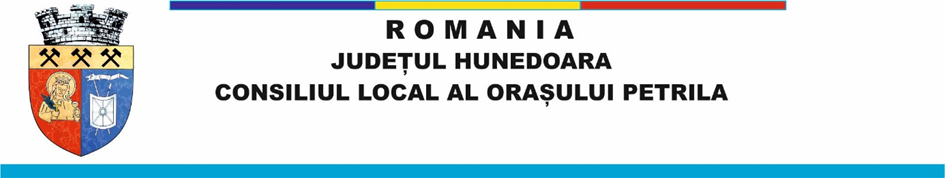 HOTĂRÂREA nr. 253 din 27 decembrie 2022privind stabilirea  taxei speciale de salubrizare pentru anul 2023	Consiliul local al orasului Petrila, judeţul Hunedoara, întrunit în ședința extraordinară din data de 27.12.2022,	Analizând proiectul de hotărâre nr.212/18.11.2022 si Referatul de aprobare nr.53/212/18.11.2022 întocmit de către Primarul orașului Petrila, din care reiese necesitatea si oportunitatea adoptării unei hotărâri privind stabilirea taxei speciale de salubrizare pentru anul 2023;Având în vedere raportul nr. 96286/23.12.2022  al Serviciului impozite și taxe locale și raportul nr. 96305/23.12.2022 al Compartimentului juridic din cadrul aparatului de specialitate al Primarului orașului Petrila;	În baza avizului Comisiei economice nr. 51/535, înregistrat in ședința comisiei din data de 27.12.2022; 	Ținând cont de prevederile Contractului nr.1824/148/2018 pentru delegarea gestiunii serviciului de salubrizare in zona 4 Petroșani (Valea Jiului), încheiat între ADI “Sistem Integrat de Gestionare a Deșeurilor Județul Hunedoara”, ale Contractului de delegare a gestiunii serviciului public de salubrizare a orasului Petrila nr.14426/50/2020 încheiat cu SC Edil Sal Prest SA Petrila, precum și ale HCL nr.210/2020 privind acordarea unui mandat special reprezentantului orasului Petrila in Adunarea Generala a Asociației de Dezvoltare Intercomunitara ,, Sistemul Integrat de Gestionare a Deșeurilor Județul Hunedoara”, pentru aprobarea pachetului de masuri administrative, precum și ale Hotărârii ADI “Sistem Integrat de Gestionare a Deșeurilor Județul Hunedoara”nr.14 /2020 de aprobare a pachetului de măsuri administrative, ale HCL nr.187/2020 prin care s-a acordat mandat special reprezentantului Orasului Petrila in Adunarea Generala a Asociației de Dezvoltare Intercomunitara  ,,Sistemul Integrat de Gestionare a Deșeurilor Județul Hunedoara” pentru a aproba includerea in tarifele operatorului a contribuției pentru economia circulara, conform prevederilor OUG nr.196/2005 privind Fondul pentru mediu, cu modificările și completările ulterioare, și ale HCL nr.179/2022 privind aprobarea  ajustării tarifelor pentru activitățile specifice serviciului public de salubrizare care fac obiectul  Contractului de delegare a gestiunii serviciului public de salubrizare a orașului Petrila, județul Hunedoara,  nr.14426/50/26.05.2020 încheiat cu SC EDIL SAL PREST SA, prin care au fost aprobate tarifelor operatorilor stabilite conform Ordinului ANRSC nr.109/2007 privind aprobarea Normelor metodologice de stabilire, ajustare sau modificare a tarifelor pentru activităţile specifice serviciului de salubrizare a localităților, precum și de Nota de fundamentare a taxei de salubrizare, întocmită de Direcția Economică;În conformitate cu prevederile art. 30 din Legea nr.273/2006 privind finanțele publice locale, cu modificările și completările ulterioare, art. 454 lit. g) și art.484 din Legea nr. 227/2015 privind Codul Fiscal, cu modificările și completările ulterioare, art. 26 alin.(1) lit. b) și alin.(2) din Legea nr.101/2006 a serviciului de salubrizare a localităților, republicata cu modificările si completările ulterioare, ale OUG nr. 92/2021 privind regimul deșeurilor, cu modificările și completările ulterioare, a Legii nr.249/2015 privind modalitatea de gestionare a ambalajelor şi a deșeurilor de ambalaje şi a OUG nr.196/2005 privind Fondul pentru mediu, cu modificările și completările ulterioare, 	Ținând cont că au fost respectate prevederile art.7 din Legea nr.52/2003 privind transparența decizională în administrația publică, cu modificările și completările ulterioare;În temeiul dispozitiilor art.87 alin. (3), art.129 alin.(2) lit. b și alin. (4) lit. c), art.139 alin.(3)  lit. c), art.196 alin. (1) lit. a), art.197 alin. (4) si art.243 alin. (1) lit. a) din O.U.G. nr.57/2019 privind Codul administrativ, cu completările și modificările ulterioare,HOTĂRĂŞTE:	Art.1 – (1) Se stabilește taxa specială de salubrizare pentru contribuabilii de pe raza orașului Petrila pentru anul 2023, astfel: 	- pentru persoane fizice (utilizatori casnici) - 13  lei/persoană/lună;	- pentru persoane juridice (utilizatori non casnici) - 95 lei/m.c. deșeu produs.	- pentru deșeurile provenite din construcții – 59 lei/m.c. deșeu colectat de la persoanele fizice şi/sau juridice.            - pentru deșeurile vegetale – 133 lei/m.c.  deșeu colectat de la persoanele fizice şi/sau juridice.		-(2) Taxa specială  de salubrizare prevăzută la alin.(1) se aplică persoanelor fizice și persoanelor juridice care beneficiază individual de serviciul de salubrizare fără contract.	Art.2 - Se aprobă Procedurile de calcul, stabilire, încasare, urmărire şi executare  a taxei speciale de salubrizare aprobate prin art.1,  conform anexei care face parte integranta din prezenta hotărâre.Art.3 - Prezenta hotărâre se aplică începând cu data de 01.01.2023.Art.4 - Prezenta hotărâre poate fi atacata, conform procedurii si termenelor prevăzute de Legea nr.554/2004 a contenciosului administrative, cu modificările si completările ulterioare.Art.5 - Prezenta hotărâre se comunică:-Primarului orașului Petrila,-Prefectului Județului Hunedoara,Serviciilor și compartimentelor din aparatul de specialitate al primarului orasului Petrila şi -se aduce la cunoștință publică prin afișare și publicare pe site-ul www.orasulpetrila.ro  Orașul Petrila, 27.12.2022                   PREȘEDINTE DE ȘEDINȚĂ,  								Doru Bălănesc                                                                                                                                ContrasemneazăSecretar General,               Adriana Elena DăianAceastă hotărâre a fost adoptată in ședința extraordinară din data de 27.12.2022, cu următoarele voturi:Total consilieri locali:19Prezenți:17Pentru:17Împotrivă:__Abțineri:__ANEXA LA H.C.L. NR.  253 / 2022Procedurile de calcul, stabilire, încasare, urmărire şi executare a taxei speciale de salubrizareTaxa de salubrizare este o taxă specială stabilita pentru asigurarea finanțării serviciului de salubrizare , sumele colectate fiind utilizate strict pentru plata prestărilor de servicii legate de activitatea de salubrizare desfășurată pe raza administrativ-teritorială a orașului Petrila.Persoanele fizice care locuiesc pe raza orașului Petrila  si persoanele juridice, care au sediul, punct de lucru sau desfășoară activități economice in orașul Petrila,  sunt obligate la plata taxei de salubrizare stabilita prin prezenta hotărâre.	Persoanele fizice sunt obligate la plata acestei taxe, stabilita in funcție de numărul de persoane din fiecare familie sau numărul locatarilor existenți la o anumita adresă. La data dobândirii unei locuințe noi, titularul locuinței are obligația depunerii declarației in vederea stabilirii taxei de salubrizare, cuprinzând toate persoanele care locuiesc la aceea adresa (membrii de familie, rude, chiriași, flotanți, etc.),în termen de 30 de zile de la data dobândirii. In situația in care contribuabilul- persoana fizica dobândește mai multe imobile, va depune o declarație pentru fiecare imobil cu numărul de persoane care locuiesc in acesta. In cazul nedepunerii declarației, obligația de plata se va stabili din oficiu de către organele de specialitate pe baza oricăror date si informații deținute de acestea (date si informații obținute in urma controalelor efectuate la alți contribuabili care au legături de afaceri cu plătitorul in cauza, din dosarul fiscal al plătitorului, informații de la terți, etc.). Nedepunerea declarației de impunere, depunerea peste termenul stabilit a declarației de impunere, sau depunerea de declarații neconforme cu realitatea de către persoanele fizice, constituie contravenție si se sancționează cu amenda contravențională cuprinsa intre 86 lei şi 825 lei (conform prevederilor noului Cod Fiscal). Aceste contravenții se vor putea constata de către persoanele împuternicite in acest scop, prin dispoziție, de către Primarul orașului Petrila. Modelul declarației inițiale de impunere este  prevăzut in Anexa nr.1 la Procedurile de calcul, stabilire, încasare, urmărire şi executare a taxei speciale de salubrizare.Persoanele care desfășoară activități pe baza liberei inițiative la nivelul cabinetelor (medicale, de avocatura), birourilor (notariale, executorilor judecătorești, de expertiza), precum si asociațiile familiale, datorează taxa de salubrizare in cuantumul stabilit pentru persoane fizice, dar şi in funcție de numărul de angajați permanenți şi de programul de lucru al fiecăruia în parte.      Modelul declarației de impunere  în acest caz este  prevăzut in Anexa nr.2 la Procedurile de calcul, stabilire, încasare, urmărire şi executare a taxei speciale de salubrizare.	Calculul taxei de salubrizare pentru persoane fizice se face pe baza declarației de impunere a acestora. La declarațiile de impunere se vor putea aduce modificări in timpul  anului, prin declarații rectificative, al căror termen de depunere este  de 30 de zile de la data modificării numărului de persoane inițial. 	Persoanelor care fac dovada cu documente de tipul: viza de frontiera, viza flotant, acte de incorporare, adeverințe de internare in spitale din alte localități, etc., din care sa rezulte ca au lipsit din localitate consecutiv cel puțin 30 zile dintr-o luna calendaristica, li se va recalcula taxa datorată. În lipsa unor asemenea documente justificative, scăderea unei persoane de la plata taxei de salubrizare se va face prin declarație pe proprie răspundere notarială ce urmează a fi verificată ulterior.Modelul declarației rectificative este prevăzută în Anexa nr.3 la Procedurile de calcul, stabilire, încasare, urmărire şi executare a taxei speciale de salubrizare.	Cuantumul taxei de salubrizare pentru persoane fizice este de 13 lei /persoană/lună. Taxa de salubrizare se va plăti la casieria Serviciului impozite si taxe în contul IBAN RO53TREZ36821360206XXXXX–Taxe speciale Primirea  declarațiilor de impunere a celor rectificative, precum şi  urmărirea încasării taxei de salubrizare de la persoane fizice, se va face de către Serviciul Taxe si Impozite Locale,  ce va stabili, urmări şi încasa taxa de salubrizare.Sunt scutite de la plata taxei de salubrizare următoarele categorii de persoane fizice:     a)- veteranii de război, văduvele de război şi  văduvele nerecăsătorite ale veteranilor de război , în cotă de 100%;     b)- persoanele prevăzute la art. 1 din Decretul-Lege nr. 118/1990, republicat, cu modificările şi completările ulterioare, în cotă de 100%;     c)-persoanele cu handicap grav sau accentuat şi a persoanelor încadrate în gradul I de invaliditate, în cotă de 100%;     d)-copii în vârsta de până la 2(doi) ani, în cotă de 100%;     e)–familii care au în întreținere cel puțin 5(cinci) copii minori şi ale căror venituri lunare sunt mai mici decât salariul minim brut pe țară ori constau în exclusivitate din indemnizație de șomaj sau ajutor social, sunt scutite în cota de 50% 	Pot fi scutite de la plata taxei de salubrizare persoanele care nu beneficiază de serviciile de colectare a gunoiului menajer (nu dețin tomberoane in apropierea locuinței), pana inclusiv in luna anterioara  datei in care solicita scutirea, cu condiția ca, începând cu luna următoare sa achite taxa de salubrizare, concomitent cu asigurarea din operatorului a condițiilor de depozitare si transport. Scutirea se va acorda in baza unei cereri scrise si cu aprobarea ordonatorului principal de credite, după verificarea in prealabil  a realității situației expuse	Taxa de salubrizare datorata de persoanele fizice se datorează anual cu termen de plata in 2(două) rate egale, astfel:-  30 iunie 2023, pentru lunile ianuarie-iunie;– 31 decembrie 2023, pentru lunile iulie-decembrie;	Neplata taxei la termenele stabilite atrage după sine calculul si plata majorărilor de întârziere de 1% pe lună sau fracțiune de lună de întârziere, precum si aplicarea masurilor de urmărire si executare silita prevăzute de Legea nr.207/2015 privind Codul de procedura fiscala.	Persoanele fizice care achita integral taxa de salubrizare cu anticipație, până la 31 martie a anului 2023, pentru tot anul in curs, vor beneficia de o bonificație de 10%.Persoanele juridice sunt obligate la plata taxei de salubrizare in funcție de cantitatea de deșeuri menajere ce se produce  lunar. 	Astfel, se vor emite decizii de impunere cu suma de plată de datorata pentru fiecare lună în parte, reprezentând contravaloarea taxei de salubrizare, în funcție de cantitatea de gunoi produsă lunar, conform colectărilor efectuate de către operatorul economic. Situația cantității colectate va fi întocmită de către operatorul economic ce desfășoară activitatea de colectare a deșeurilor în orașul Petrila şi va fi confirmată de către beneficiarul persoană juridică. În cazul în care nu se va confirma cantitatea deșeurilor colectate, impunerea se va face prin aplicarea mediei  cantităților menționate în deciziile emise în ultimele 3 luni sau, în situația unei persoane juridice noi, prin aplicarea principiului similitudinii cu alte persoane juridice ce desfășoară aceeași activitate economică cu aproximativ același personal. Pentru fiecare spațiu în parte se va emite câte o decizie de impunere.Persoanele juridice vor achita, în termen de 15 zile de la primirea deciziei de impunere, taxa de salubrizare stabilită. Neplata taxei la termenele stabilite atrage după sine calculul si plata majorărilorde întârziere de 1% pe lună sau fracțiune de lună de întârziere, precum si aplicarea masurilor de urmărire si executare silita prevăzute de Legea nr.207/2015 privind Codul de procedura fiscala.Cuantumul taxei de salubrizare pentru persoane juridice este de 95 lei /m.c./deșeuri produse. Taxa de salubrizare se va plăti la casieria Serviciului impozite si taxe locale în contul IBAN RO53TREZ36821360206XXXXX–Taxe speciale Sunt scutite de la plata taxei de salubrizare următoarele categorii de persoane juridice: Primăria Orasului Petrila, instituțiile bugetare finanțate de la bugetul local, asociațiile si fundațiile non profit fără scop lucrativ, cultele religioase recunoscute oficial in România, instituțiile sau unitățile care funcționează sub coordonarea Ministerului Educației Cercetării si Tineretului si organizațiile umanitare care au ca unica activitate întreținerea si funcționarea căminelor de bătrâni si a caselor pentru ocrotirea copiilor orfani si a copiilor străzii, precum şi organizațiile ce desfășoară activități de voluntariat.	Taxa de salubrizare se va datora de către  persoanele juridice pe perioada desfășurării activității economice. În cazul încetării sub orice formă a  desfășurării activității, se va depune o notificare la compartimentul ce va stabili, urmări şi încasa taxa de salubrizare, de către persoana juridică, în acest sens,  la care se anexează documente justificative. Persoana juridică va înceta să achite taxa de salubrizare cu data de întâi a lunii următoare în care şi-a încetat activitatea.	Pentru imobilele proprietatea persoanelor fizice şi/sau juridice  care sunt închiriate altor persoane fizice sau juridice, obligația de a declara si achita taxa, revine chiriașului.	Taxa pentru deșeurile provenite din construcții este de 59 lei/m.c. deșeu colectat de la persoanele fizice şi/sau juridice, iar pentru deșeurile vegetale 133 lei/m.c. deșeu colectat de la persoanele fizice şi/sau juridice. Taxa de salubrizare se va plăti la casieria Serviciului impozite si taxe în contul IBAN RO53TREZ36821360206XXXXX–Taxe speciale.	Această taxă se aplică pentru deșeurile nemenajere rezultate din activități de construcții, demolări, defrișări, curățenie sau igienizare imobile, etc. şi se colectează la cererea persoanei fizice şi/sau juridice care-l produce, sau, din oficiu, dacă deșeul rezidual este depozitat pe domeniul public, după identificarea persoanei care l-a produs.	Situația cantității de deșeu rezidual colectată  va fi întocmită de către operatorul serviciului de salubrizare ce desfășoară activitatea de colectare a deșeurilor în orașul Petrila şi va fi confirmată de către persoana care l-a produs. Pe baza situației întocmite, se va emite o decizie de impunere cu suma de plată de datorat pentru fiecare cantitate de deșeu rezidual colectat,  conform situației transmise de către operatorul economic.Persoanele fizice şi/sau juridice vor achita în termen de 15 zile de la primirea deciziei de impunere, taxa de salubrizare stabilită. Neplata taxei la termenele stabilite atrage după sine calculul si plata majorărilor de întârziere de 1% pe lună sau fracțiune de lună de întârziere, precum si aplicarea masurilor de urmărire si executare silita prevăzute de Legea nr.207/2015 privind Codul de procedura fiscala.	Anexele nr.1-3 fac parte integranta din prezenta procedura.           	Anexa nr.1 la Procedurile de calcul, stabilire, încasare, urmărire şi executare a taxei speciale de salubrizare ROMÂNIA		JUDEŢUL HUNEDOARA ORAŞUL PETRILANr.____________/___________DECLARAŢIEprivind  stabilirea taxei de salubrizare pentru persoanele fizice	Subsemnatul(a)____________________________________________________,   având Cod Numeric Personal_________________________________(se înscrie CNP al capului de familie) proprietar al imobilului situat în Petrila, în str.________________, nr._____, bl.___, sc.___, ap.____, declar pe propria răspundere, cunoscând sancțiunile prevăzute de legea penală pentru cei care fac declarații mincinoase, că la adresa mai sus menționată locuiesc__________1) persoane şi că am 2) _____ sau  nu am_______alte proprietăți.		Totalul de ______persoane menționate mai sus este compus din:urmatorii:___________________________________________________________________________________________________________________________________________________________________________________________________________________________, din care:		Număr membri familie _______		Număr chiriași _______		Alte persoane_______		Persoane scutite de la plata taxei de salubrizare______.		Motivele scutirii (se vor depune documente justificative):__________________________________________________________________________________________	Petrila,								Semnătura	Data___________________Cunoscând prevederile art.326 din Codul Penal cu privire la falsul în declarații, declar pe propria răspundere, că datele înscrise în prezenta declarație sunt reale şi documentele anexate sunt în conformitate cu originalul____________________________________________________________________se va menționa numărul de persoane care locuiesc la adresa declarată.pentru fiecare proprietate se completează câte o declarație.Anexa nr.2 la Procedurile de calcul, stabilire, încasare, urmărire şi executare a taxei speciale de salubrizare           ROMÂNIA								JUDEŢUL HUNEDOARA      ORAŞUL PETRILANr.____________/___________DECLARAŢIEprivind stabilirea taxei de salubrizare pentru asociațiile familiale, cabinetele individuale  şi persoane fizice autorizate	DATE DE IDENTIFICARE A PLĂTITORULUI	COD FISCAL  _________________________	DENUMIRE    _________________________________________________	*JUDEŢ	  ________________	LOCALITATE __________________	STRADA     _______________________      NR.______      BL._____  AP.____Prin prezenta declar că numărul de angajați şi/sau colaboratori pentru care datorez taxa de salubritate este de ____, iar programul de lucru este de _____ore/zi, pe o perioadă de ___  zile/săptămână, în total _______ore/lunăCunoscând prevederile art.326 din Codul Penal cu privire la falsul în declarații, declar pe propria răspundere, că datele înscrise în prezenta declarație sunt reale şi documentele anexate sunt în conformitate cu originalulPetrila						                                                   Numele reprezentantului, Semnătura şi  ștampilaData________________			__________________________Se va menționa adresa unde se desfășoară activitatea economicăAnexa nr.3 la Procedurile de calcul, stabilire, încasare, urmărire şi executare a taxei speciale de salubrizare       ROMÂNIA								     JUDEŢUL HUNEDOARA      ORAŞUL PETRILANr.____________/___________ 	DECLARAŢIE RECTIFICATIVĂ* privind stabilirea taxei de salubrizare pentru persoanele fizice	NUME CONTRIBUABIL_______________________________________Cod numeric personal________________________________**Localitate_______________________Str.____________________________________ NR.___________Bl.________ Sc.____, Et.____, Ap.___________Motivul pentru care are loc modificarea____________________________________________________________________________________________________________________________________________________________________________________________Cunoscând prevederile art.326 din Codul Penal cu privire la falsul în declarații, declar pe propria răspundere, că datele înscrise în prezenta declarație sunt reale şi documentele anexate sunt în conformitate cu originalulPetrila,								SemnăturaData___________________*Declarația rectificativă se depune în situația în care apar modificări în cursul lunii privind numărul de persoane; se va depune declarație pentru fiecare imobil proprietate/folosință  şi se atașează documente justificative în cazul persoanelor ce se vor scădea.** Se va menționa adresa unde are loc modificarea numărului de persoanePREȘEDINTE DE ȘEDINȚĂ,  								                        Doru Bălănesc                                                                                                                                ContrasemneazăSecretar General,               Adriana Elena DăianNr.crt.Nr.persoane declarateNr.persoaneintrateNr.persoaneieşiteData de la care are loc modificareaPerioada pt. care are locmodificarea